Алматинская область Жамбылский районКГКП «Школа искусств с.Узынагаш»Тема урока:Декоративный коллаж. Изготовление картины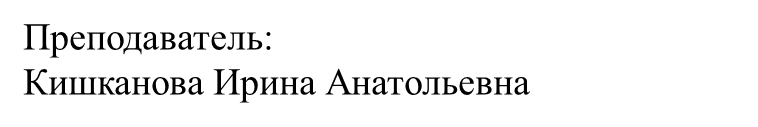 Цель: научить выполнять изделия в технике Декоративный коллаж. Задачи: Подготовить основу и детали для изделия. Закрепить правила соединения различных материалов в одном изделии.Материалы и оборудование: Картон гофрированный, ножницы, клей универсальный, термоклей, различные крупы, скорлупа яиц. простой карандаш, краски гуашевые, шпажка. 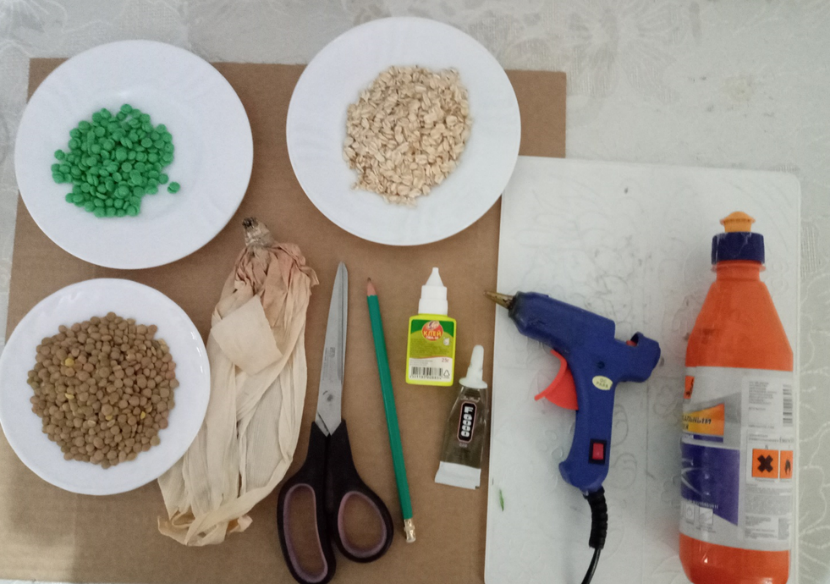 - Подготовка основы для панно или картиныФорму панно можно выбрать любую: квадратную, круглую, ромб и т.п. Основу можно оклеить тканью или обоями, а можно раскрасить гуашью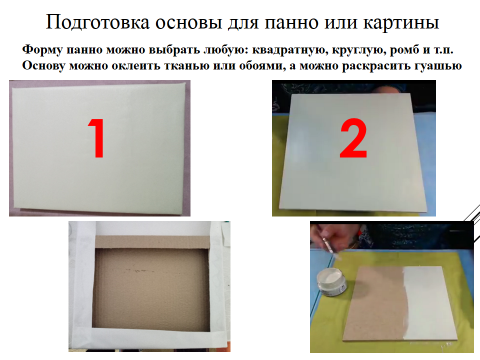 На основу переносим эскиз - рисунок карандашомНаносим клей на один элемент рисунка и заполняем  кусочками скорлупы, слегка их придавливая шпажкой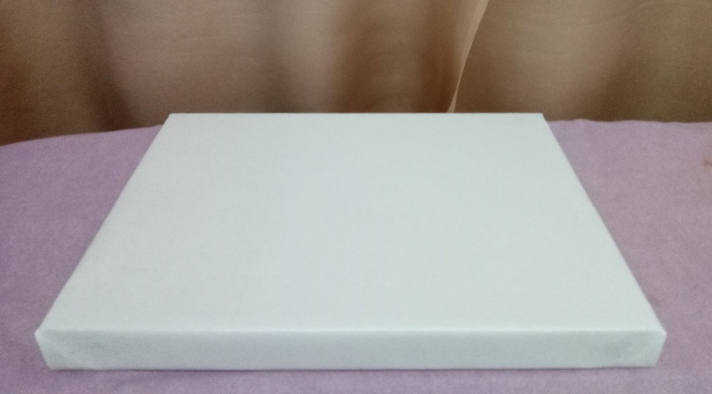 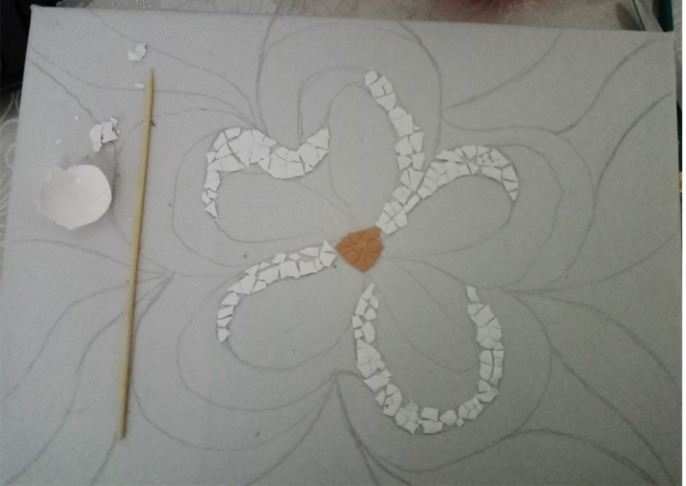 Затем наклеиваем также другие элементы панно.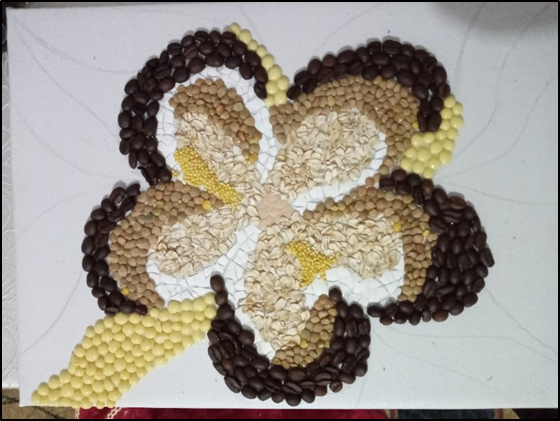 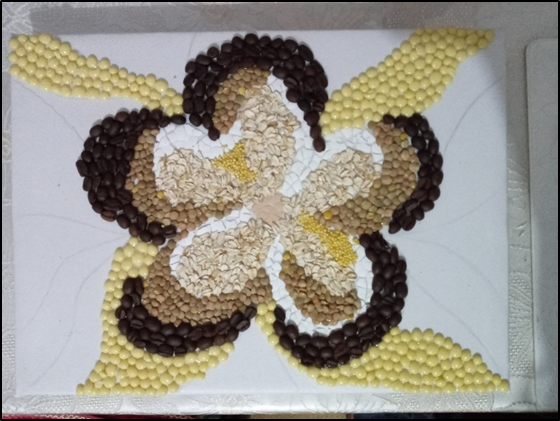 Кофейные зерна можно клеить и на Универсальный клей и терм клеем (горячий клей)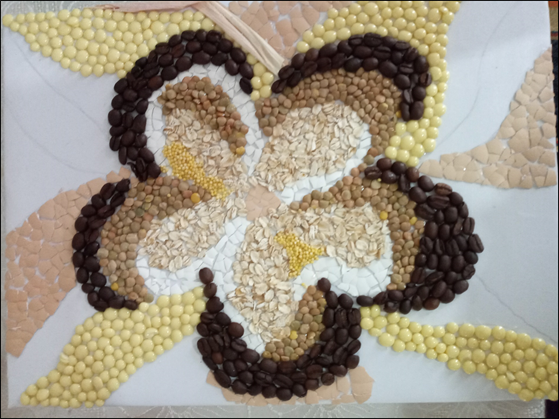 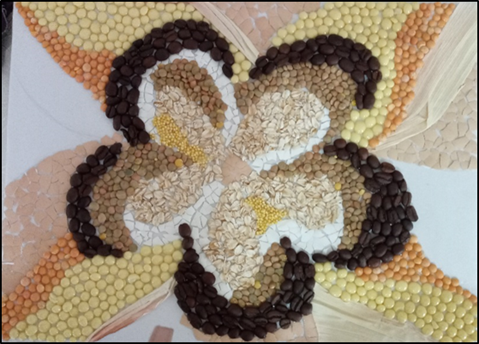 Наклеиваем горох и темную скорлупу Готовое изделие высушить при комнатной температуре.И затем покрыть лаком.